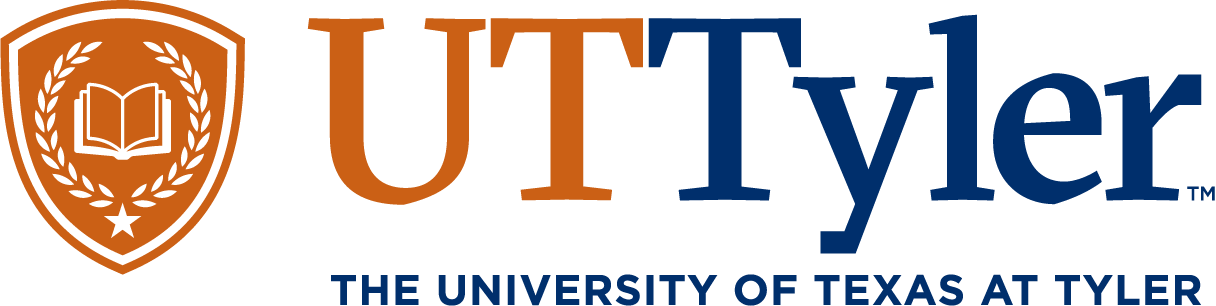 Program Emphasis AreasPh.D. Clinical Psychology Program Within the PhD program, we have three emphasis tracks which provide additional training in 1) Geropsychology, 2) Veteran’s Issues, and 3) Rural Mental Health.   These areas represent areas of need in the East Texas region over the next 10-15 years.  The increased need and demand to provide competent clinical psychologists to work in these areas was a main reason we developed these program specific emphasis areas.  Guidance for the development of these emphasis areas comes from American Psychological Association. (2020).  Education and training guidelines: A taxonomy for education and training in professional psychology health service specialties and subspecialties.  Retrieved from http://www.apa.org/ed/graduate/specialize/taxonomy.pdfMajor Area of Study:  Clinical Psychology (Health Service Psychology).  Our program is 5-year program that offers didactic coursework and supervised clinical training in clinical psychology, which includes a thesis and dissertation.  A doctoral internship is required.  Emphasis Areas:  Geropsychology, Veteran’s Issues, Rural Mental HealthA programmatic emphasis permits a structured, in-depth opportunity for knowledge acquisition, practical experience, and scientific study in a given specialty or subspecialty area.  GeropsychologyVeterans IssuesRural Mental HealthFaculty Area of InterestDr. BarnettDr. McGuireDr. Combs (clinical practice only)Dr. Combs, Dr. Berkout, Dr. Green, , Dr. Sass and Dr. YuenClass 1PSYC 6324: Diversity in PsychologyPSYC 6324: Diversity in PsychologyPSYC 6324: Diversity in PsychologyClass 2PSYC 6381: Seminar in Underserved Populations- Fixed BatteryPSYC 6381: Seminar in Underserved Populations- Treatment of  TraumaPSYC 6381: Seminar in Underserved Populations- Treatment Issues in Rural Mental HealthClass 3PSYC 6381: Seminar in Underserved Populations- Assessment of MemoryPSYC 6381: Seminar in Underserved Populations-Veterans and Military CulturePSYC 6381: Seminar in Underserved Populations-Rural Mental HealthClass 4PSYC 6381:  Research with Underserved PopulationsPSYC 6381:  Research with Underserved PopulationsPSYC 6381:  Research with Underserved PopulationsClass 5PSYC 5380: Seminar-Death and DyingTBDPSYC 5380: Seminar- Rural Acceptance and Commitment Therapy PracticumPSYC 6312: Practicum with Underserved Populations (2 semesters)PSYC 6312: Practicum with Underserved Populations (2 semesters)PSYC 6312: Practicum with Underserved Populations (2 semesters)Required Program ActivityPresentation at Diversity SeminarPresentation at Diversity SeminarPresentation at Diversity Seminar